臺中市 大肚  區衛生所行政相驗申請書申請時間：　　  年　  　月  　　日　  時　 　分　　　　　　　　　編號：　　　申請人請詳閱下列規定，並確認有無下列情形，如因果關係上有懷疑或確定下列情形，屬司法相驗情形，應報請檢察單位相驗。一、法規依據(一)依《醫療法第76條》、《醫師法第16條》、《刑事訴訟法第 218 條》：如遇非病死或可疑為非病死者，應報請檢察機關依法相驗。(二)明知死者非自然死亡，涉及傷害或殺人刑事案件，卻故意隱匿犯罪證據，可能涉及《刑法》165條湮滅刑事證據罪(偽造、變造、湮滅或隱匿關係他人刑事被告案件之證據)，可處兩年以下有期徒刑。(三)《社會秩序維護法第65條》：對於非病死或可疑為非病死或來歷不明之屍體，未經報請相驗，私行殮葬或移置者，處三日以下拘留或新臺幣一萬八千元以下罰鍰。二、請勾選確認有無下列屬司法相驗之情事：□因意外的事故(含災害/災難)，主觀、客觀上認為直接或間接導致死亡：如溺水、窒息、潛水夫病、跌倒、中暑、落雷; 風災、水災、震災、旱災、寒害、土石流災害; 火災、爆炸、公用氣體與油料管線、輸電線路災害(觸電)、礦災、空難、海難、陸上交通事故、森林火災、毒性化學物質災害; 蟲害/蟲傷…等。□大體相驗時已有明顯外傷(含不明針孔),疑似外力/外來因素…導致死亡。□自殺或疑似自殺；他殺或疑似他殺；自殘病史，例如:割腕、刎頸、上吊、燒炭/車廢氣、服用或接觸藥/毒/化學物質、墜樓、鬥毆、兇殺、虐死、刀槍…等。□死亡過久之遺體，非經科學檢驗無法推斷死亡時間及死亡原因者。□懷疑醫療行為衍生之死亡案件：如藥物注射後死亡、麻醉後死亡、手術中或手術後死亡、分娩所造成之不預期之死亡，恐生醫療糾紛等案件。□平時無就診病史，突然、非預期或無法解釋之死亡，覺得有疑義。□懷疑近期或過去的道路交通事故(自撞或他撞)與相關後遺症而死亡 。□中毒及其相關後遺症而死亡。□職業災害：職業傷害(工安意外)或職業疾病及其相關後遺症而導致死亡。□有家族財務紛爭、保險給付紛爭、家屬照護責任爭議，須經科學檢驗大體者。□家屬要申請意外險(意外身故)者、或其他保險需要有明確死亡原因者。□有吸毒、酗酒病史者。□身分不明之死者、失蹤人之屍體。□往生者身分為：刑事訴訟當事人、軍人、受刑人、更生受保護人、少年矯正的  學生、被拘留人、羈押的被告、捐贈人體器官的屍體。□認為死亡與護理、老人福利機構的照護人員其疏失或延誤就醫有關係。□診斷未明且死於送醫途中(OHCA)。□醫療院所或家屬對死因有疑問。□其他：______________________________________。※如醫師於親自檢驗屍體後，發現有可疑非病死之情形，仍需依規報請檢察單位依法相驗。以上內容係申請人未有受強暴、脅迫、引誘等情事，依照事實真實陳述並親自閱讀無誤後簽章。                    (關係:       ) 、                  (關係:       )                    (關係:       ) 、                  (關係:       )請備齊：往生者相關疾病診斷書、病歷摘要、身分證明文件 、護理紀錄、門診紀錄申請人請詳閱下列規定，並確認有無下列情形，如因果關係上有懷疑或確定下列情形，屬司法相驗情形，應報請檢察單位相驗。一、法規依據(一)依《醫療法第76條》、《醫師法第16條》、《刑事訴訟法第 218 條》：如遇非病死或可疑為非病死者，應報請檢察機關依法相驗。(二)明知死者非自然死亡，涉及傷害或殺人刑事案件，卻故意隱匿犯罪證據，可能涉及《刑法》165條湮滅刑事證據罪(偽造、變造、湮滅或隱匿關係他人刑事被告案件之證據)，可處兩年以下有期徒刑。(三)《社會秩序維護法第65條》：對於非病死或可疑為非病死或來歷不明之屍體，未經報請相驗，私行殮葬或移置者，處三日以下拘留或新臺幣一萬八千元以下罰鍰。二、請勾選確認有無下列屬司法相驗之情事：□因意外的事故(含災害/災難)，主觀、客觀上認為直接或間接導致死亡：如溺水、窒息、潛水夫病、跌倒、中暑、落雷; 風災、水災、震災、旱災、寒害、土石流災害; 火災、爆炸、公用氣體與油料管線、輸電線路災害(觸電)、礦災、空難、海難、陸上交通事故、森林火災、毒性化學物質災害; 蟲害/蟲傷…等。□大體相驗時已有明顯外傷(含不明針孔),疑似外力/外來因素…導致死亡。□自殺或疑似自殺；他殺或疑似他殺；自殘病史，例如:割腕、刎頸、上吊、燒炭/車廢氣、服用或接觸藥/毒/化學物質、墜樓、鬥毆、兇殺、虐死、刀槍…等。□死亡過久之遺體，非經科學檢驗無法推斷死亡時間及死亡原因者。□懷疑醫療行為衍生之死亡案件：如藥物注射後死亡、麻醉後死亡、手術中或手術後死亡、分娩所造成之不預期之死亡，恐生醫療糾紛等案件。□平時無就診病史，突然、非預期或無法解釋之死亡，覺得有疑義。□懷疑近期或過去的道路交通事故(自撞或他撞)與相關後遺症而死亡 。□中毒及其相關後遺症而死亡。□職業災害：職業傷害(工安意外)或職業疾病及其相關後遺症而導致死亡。□有家族財務紛爭、保險給付紛爭、家屬照護責任爭議，須經科學檢驗大體者。□家屬要申請意外險(意外身故)者、或其他保險需要有明確死亡原因者。□有吸毒、酗酒病史者。□身分不明之死者、失蹤人之屍體。□往生者身分為：刑事訴訟當事人、軍人、受刑人、更生受保護人、少年矯正的  學生、被拘留人、羈押的被告、捐贈人體器官的屍體。□認為死亡與護理、老人福利機構的照護人員其疏失或延誤就醫有關係。□診斷未明且死於送醫途中(OHCA)。□醫療院所或家屬對死因有疑問。□其他：______________________________________。※如醫師於親自檢驗屍體後，發現有可疑非病死之情形，仍需依規報請檢察單位依法相驗。以上內容係申請人未有受強暴、脅迫、引誘等情事，依照事實真實陳述並親自閱讀無誤後簽章。                    (關係:       ) 、                  (關係:       )                    (關係:       ) 、                  (關係:       )請備齊：往生者相關疾病診斷書、病歷摘要、身分證明文件 、護理紀錄、門診紀錄申請人請詳閱下列規定，並確認有無下列情形，如因果關係上有懷疑或確定下列情形，屬司法相驗情形，應報請檢察單位相驗。一、法規依據(一)依《醫療法第76條》、《醫師法第16條》、《刑事訴訟法第 218 條》：如遇非病死或可疑為非病死者，應報請檢察機關依法相驗。(二)明知死者非自然死亡，涉及傷害或殺人刑事案件，卻故意隱匿犯罪證據，可能涉及《刑法》165條湮滅刑事證據罪(偽造、變造、湮滅或隱匿關係他人刑事被告案件之證據)，可處兩年以下有期徒刑。(三)《社會秩序維護法第65條》：對於非病死或可疑為非病死或來歷不明之屍體，未經報請相驗，私行殮葬或移置者，處三日以下拘留或新臺幣一萬八千元以下罰鍰。二、請勾選確認有無下列屬司法相驗之情事：□因意外的事故(含災害/災難)，主觀、客觀上認為直接或間接導致死亡：如溺水、窒息、潛水夫病、跌倒、中暑、落雷; 風災、水災、震災、旱災、寒害、土石流災害; 火災、爆炸、公用氣體與油料管線、輸電線路災害(觸電)、礦災、空難、海難、陸上交通事故、森林火災、毒性化學物質災害; 蟲害/蟲傷…等。□大體相驗時已有明顯外傷(含不明針孔),疑似外力/外來因素…導致死亡。□自殺或疑似自殺；他殺或疑似他殺；自殘病史，例如:割腕、刎頸、上吊、燒炭/車廢氣、服用或接觸藥/毒/化學物質、墜樓、鬥毆、兇殺、虐死、刀槍…等。□死亡過久之遺體，非經科學檢驗無法推斷死亡時間及死亡原因者。□懷疑醫療行為衍生之死亡案件：如藥物注射後死亡、麻醉後死亡、手術中或手術後死亡、分娩所造成之不預期之死亡，恐生醫療糾紛等案件。□平時無就診病史，突然、非預期或無法解釋之死亡，覺得有疑義。□懷疑近期或過去的道路交通事故(自撞或他撞)與相關後遺症而死亡 。□中毒及其相關後遺症而死亡。□職業災害：職業傷害(工安意外)或職業疾病及其相關後遺症而導致死亡。□有家族財務紛爭、保險給付紛爭、家屬照護責任爭議，須經科學檢驗大體者。□家屬要申請意外險(意外身故)者、或其他保險需要有明確死亡原因者。□有吸毒、酗酒病史者。□身分不明之死者、失蹤人之屍體。□往生者身分為：刑事訴訟當事人、軍人、受刑人、更生受保護人、少年矯正的  學生、被拘留人、羈押的被告、捐贈人體器官的屍體。□認為死亡與護理、老人福利機構的照護人員其疏失或延誤就醫有關係。□診斷未明且死於送醫途中(OHCA)。□醫療院所或家屬對死因有疑問。□其他：______________________________________。※如醫師於親自檢驗屍體後，發現有可疑非病死之情形，仍需依規報請檢察單位依法相驗。以上內容係申請人未有受強暴、脅迫、引誘等情事，依照事實真實陳述並親自閱讀無誤後簽章。                    (關係:       ) 、                  (關係:       )                    (關係:       ) 、                  (關係:       )請備齊：往生者相關疾病診斷書、病歷摘要、身分證明文件 、護理紀錄、門診紀錄申請人請詳閱下列規定，並確認有無下列情形，如因果關係上有懷疑或確定下列情形，屬司法相驗情形，應報請檢察單位相驗。一、法規依據(一)依《醫療法第76條》、《醫師法第16條》、《刑事訴訟法第 218 條》：如遇非病死或可疑為非病死者，應報請檢察機關依法相驗。(二)明知死者非自然死亡，涉及傷害或殺人刑事案件，卻故意隱匿犯罪證據，可能涉及《刑法》165條湮滅刑事證據罪(偽造、變造、湮滅或隱匿關係他人刑事被告案件之證據)，可處兩年以下有期徒刑。(三)《社會秩序維護法第65條》：對於非病死或可疑為非病死或來歷不明之屍體，未經報請相驗，私行殮葬或移置者，處三日以下拘留或新臺幣一萬八千元以下罰鍰。二、請勾選確認有無下列屬司法相驗之情事：□因意外的事故(含災害/災難)，主觀、客觀上認為直接或間接導致死亡：如溺水、窒息、潛水夫病、跌倒、中暑、落雷; 風災、水災、震災、旱災、寒害、土石流災害; 火災、爆炸、公用氣體與油料管線、輸電線路災害(觸電)、礦災、空難、海難、陸上交通事故、森林火災、毒性化學物質災害; 蟲害/蟲傷…等。□大體相驗時已有明顯外傷(含不明針孔),疑似外力/外來因素…導致死亡。□自殺或疑似自殺；他殺或疑似他殺；自殘病史，例如:割腕、刎頸、上吊、燒炭/車廢氣、服用或接觸藥/毒/化學物質、墜樓、鬥毆、兇殺、虐死、刀槍…等。□死亡過久之遺體，非經科學檢驗無法推斷死亡時間及死亡原因者。□懷疑醫療行為衍生之死亡案件：如藥物注射後死亡、麻醉後死亡、手術中或手術後死亡、分娩所造成之不預期之死亡，恐生醫療糾紛等案件。□平時無就診病史，突然、非預期或無法解釋之死亡，覺得有疑義。□懷疑近期或過去的道路交通事故(自撞或他撞)與相關後遺症而死亡 。□中毒及其相關後遺症而死亡。□職業災害：職業傷害(工安意外)或職業疾病及其相關後遺症而導致死亡。□有家族財務紛爭、保險給付紛爭、家屬照護責任爭議，須經科學檢驗大體者。□家屬要申請意外險(意外身故)者、或其他保險需要有明確死亡原因者。□有吸毒、酗酒病史者。□身分不明之死者、失蹤人之屍體。□往生者身分為：刑事訴訟當事人、軍人、受刑人、更生受保護人、少年矯正的  學生、被拘留人、羈押的被告、捐贈人體器官的屍體。□認為死亡與護理、老人福利機構的照護人員其疏失或延誤就醫有關係。□診斷未明且死於送醫途中(OHCA)。□醫療院所或家屬對死因有疑問。□其他：______________________________________。※如醫師於親自檢驗屍體後，發現有可疑非病死之情形，仍需依規報請檢察單位依法相驗。以上內容係申請人未有受強暴、脅迫、引誘等情事，依照事實真實陳述並親自閱讀無誤後簽章。                    (關係:       ) 、                  (關係:       )                    (關係:       ) 、                  (關係:       )請備齊：往生者相關疾病診斷書、病歷摘要、身分證明文件 、護理紀錄、門診紀錄申請人請詳閱下列規定，並確認有無下列情形，如因果關係上有懷疑或確定下列情形，屬司法相驗情形，應報請檢察單位相驗。一、法規依據(一)依《醫療法第76條》、《醫師法第16條》、《刑事訴訟法第 218 條》：如遇非病死或可疑為非病死者，應報請檢察機關依法相驗。(二)明知死者非自然死亡，涉及傷害或殺人刑事案件，卻故意隱匿犯罪證據，可能涉及《刑法》165條湮滅刑事證據罪(偽造、變造、湮滅或隱匿關係他人刑事被告案件之證據)，可處兩年以下有期徒刑。(三)《社會秩序維護法第65條》：對於非病死或可疑為非病死或來歷不明之屍體，未經報請相驗，私行殮葬或移置者，處三日以下拘留或新臺幣一萬八千元以下罰鍰。二、請勾選確認有無下列屬司法相驗之情事：□因意外的事故(含災害/災難)，主觀、客觀上認為直接或間接導致死亡：如溺水、窒息、潛水夫病、跌倒、中暑、落雷; 風災、水災、震災、旱災、寒害、土石流災害; 火災、爆炸、公用氣體與油料管線、輸電線路災害(觸電)、礦災、空難、海難、陸上交通事故、森林火災、毒性化學物質災害; 蟲害/蟲傷…等。□大體相驗時已有明顯外傷(含不明針孔),疑似外力/外來因素…導致死亡。□自殺或疑似自殺；他殺或疑似他殺；自殘病史，例如:割腕、刎頸、上吊、燒炭/車廢氣、服用或接觸藥/毒/化學物質、墜樓、鬥毆、兇殺、虐死、刀槍…等。□死亡過久之遺體，非經科學檢驗無法推斷死亡時間及死亡原因者。□懷疑醫療行為衍生之死亡案件：如藥物注射後死亡、麻醉後死亡、手術中或手術後死亡、分娩所造成之不預期之死亡，恐生醫療糾紛等案件。□平時無就診病史，突然、非預期或無法解釋之死亡，覺得有疑義。□懷疑近期或過去的道路交通事故(自撞或他撞)與相關後遺症而死亡 。□中毒及其相關後遺症而死亡。□職業災害：職業傷害(工安意外)或職業疾病及其相關後遺症而導致死亡。□有家族財務紛爭、保險給付紛爭、家屬照護責任爭議，須經科學檢驗大體者。□家屬要申請意外險(意外身故)者、或其他保險需要有明確死亡原因者。□有吸毒、酗酒病史者。□身分不明之死者、失蹤人之屍體。□往生者身分為：刑事訴訟當事人、軍人、受刑人、更生受保護人、少年矯正的  學生、被拘留人、羈押的被告、捐贈人體器官的屍體。□認為死亡與護理、老人福利機構的照護人員其疏失或延誤就醫有關係。□診斷未明且死於送醫途中(OHCA)。□醫療院所或家屬對死因有疑問。□其他：______________________________________。※如醫師於親自檢驗屍體後，發現有可疑非病死之情形，仍需依規報請檢察單位依法相驗。以上內容係申請人未有受強暴、脅迫、引誘等情事，依照事實真實陳述並親自閱讀無誤後簽章。                    (關係:       ) 、                  (關係:       )                    (關係:       ) 、                  (關係:       )請備齊：往生者相關疾病診斷書、病歷摘要、身分證明文件 、護理紀錄、門診紀錄申請人請詳閱下列規定，並確認有無下列情形，如因果關係上有懷疑或確定下列情形，屬司法相驗情形，應報請檢察單位相驗。一、法規依據(一)依《醫療法第76條》、《醫師法第16條》、《刑事訴訟法第 218 條》：如遇非病死或可疑為非病死者，應報請檢察機關依法相驗。(二)明知死者非自然死亡，涉及傷害或殺人刑事案件，卻故意隱匿犯罪證據，可能涉及《刑法》165條湮滅刑事證據罪(偽造、變造、湮滅或隱匿關係他人刑事被告案件之證據)，可處兩年以下有期徒刑。(三)《社會秩序維護法第65條》：對於非病死或可疑為非病死或來歷不明之屍體，未經報請相驗，私行殮葬或移置者，處三日以下拘留或新臺幣一萬八千元以下罰鍰。二、請勾選確認有無下列屬司法相驗之情事：□因意外的事故(含災害/災難)，主觀、客觀上認為直接或間接導致死亡：如溺水、窒息、潛水夫病、跌倒、中暑、落雷; 風災、水災、震災、旱災、寒害、土石流災害; 火災、爆炸、公用氣體與油料管線、輸電線路災害(觸電)、礦災、空難、海難、陸上交通事故、森林火災、毒性化學物質災害; 蟲害/蟲傷…等。□大體相驗時已有明顯外傷(含不明針孔),疑似外力/外來因素…導致死亡。□自殺或疑似自殺；他殺或疑似他殺；自殘病史，例如:割腕、刎頸、上吊、燒炭/車廢氣、服用或接觸藥/毒/化學物質、墜樓、鬥毆、兇殺、虐死、刀槍…等。□死亡過久之遺體，非經科學檢驗無法推斷死亡時間及死亡原因者。□懷疑醫療行為衍生之死亡案件：如藥物注射後死亡、麻醉後死亡、手術中或手術後死亡、分娩所造成之不預期之死亡，恐生醫療糾紛等案件。□平時無就診病史，突然、非預期或無法解釋之死亡，覺得有疑義。□懷疑近期或過去的道路交通事故(自撞或他撞)與相關後遺症而死亡 。□中毒及其相關後遺症而死亡。□職業災害：職業傷害(工安意外)或職業疾病及其相關後遺症而導致死亡。□有家族財務紛爭、保險給付紛爭、家屬照護責任爭議，須經科學檢驗大體者。□家屬要申請意外險(意外身故)者、或其他保險需要有明確死亡原因者。□有吸毒、酗酒病史者。□身分不明之死者、失蹤人之屍體。□往生者身分為：刑事訴訟當事人、軍人、受刑人、更生受保護人、少年矯正的  學生、被拘留人、羈押的被告、捐贈人體器官的屍體。□認為死亡與護理、老人福利機構的照護人員其疏失或延誤就醫有關係。□診斷未明且死於送醫途中(OHCA)。□醫療院所或家屬對死因有疑問。□其他：______________________________________。※如醫師於親自檢驗屍體後，發現有可疑非病死之情形，仍需依規報請檢察單位依法相驗。以上內容係申請人未有受強暴、脅迫、引誘等情事，依照事實真實陳述並親自閱讀無誤後簽章。                    (關係:       ) 、                  (關係:       )                    (關係:       ) 、                  (關係:       )請備齊：往生者相關疾病診斷書、病歷摘要、身分證明文件 、護理紀錄、門診紀錄申請人請詳閱下列規定，並確認有無下列情形，如因果關係上有懷疑或確定下列情形，屬司法相驗情形，應報請檢察單位相驗。一、法規依據(一)依《醫療法第76條》、《醫師法第16條》、《刑事訴訟法第 218 條》：如遇非病死或可疑為非病死者，應報請檢察機關依法相驗。(二)明知死者非自然死亡，涉及傷害或殺人刑事案件，卻故意隱匿犯罪證據，可能涉及《刑法》165條湮滅刑事證據罪(偽造、變造、湮滅或隱匿關係他人刑事被告案件之證據)，可處兩年以下有期徒刑。(三)《社會秩序維護法第65條》：對於非病死或可疑為非病死或來歷不明之屍體，未經報請相驗，私行殮葬或移置者，處三日以下拘留或新臺幣一萬八千元以下罰鍰。二、請勾選確認有無下列屬司法相驗之情事：□因意外的事故(含災害/災難)，主觀、客觀上認為直接或間接導致死亡：如溺水、窒息、潛水夫病、跌倒、中暑、落雷; 風災、水災、震災、旱災、寒害、土石流災害; 火災、爆炸、公用氣體與油料管線、輸電線路災害(觸電)、礦災、空難、海難、陸上交通事故、森林火災、毒性化學物質災害; 蟲害/蟲傷…等。□大體相驗時已有明顯外傷(含不明針孔),疑似外力/外來因素…導致死亡。□自殺或疑似自殺；他殺或疑似他殺；自殘病史，例如:割腕、刎頸、上吊、燒炭/車廢氣、服用或接觸藥/毒/化學物質、墜樓、鬥毆、兇殺、虐死、刀槍…等。□死亡過久之遺體，非經科學檢驗無法推斷死亡時間及死亡原因者。□懷疑醫療行為衍生之死亡案件：如藥物注射後死亡、麻醉後死亡、手術中或手術後死亡、分娩所造成之不預期之死亡，恐生醫療糾紛等案件。□平時無就診病史，突然、非預期或無法解釋之死亡，覺得有疑義。□懷疑近期或過去的道路交通事故(自撞或他撞)與相關後遺症而死亡 。□中毒及其相關後遺症而死亡。□職業災害：職業傷害(工安意外)或職業疾病及其相關後遺症而導致死亡。□有家族財務紛爭、保險給付紛爭、家屬照護責任爭議，須經科學檢驗大體者。□家屬要申請意外險(意外身故)者、或其他保險需要有明確死亡原因者。□有吸毒、酗酒病史者。□身分不明之死者、失蹤人之屍體。□往生者身分為：刑事訴訟當事人、軍人、受刑人、更生受保護人、少年矯正的  學生、被拘留人、羈押的被告、捐贈人體器官的屍體。□認為死亡與護理、老人福利機構的照護人員其疏失或延誤就醫有關係。□診斷未明且死於送醫途中(OHCA)。□醫療院所或家屬對死因有疑問。□其他：______________________________________。※如醫師於親自檢驗屍體後，發現有可疑非病死之情形，仍需依規報請檢察單位依法相驗。以上內容係申請人未有受強暴、脅迫、引誘等情事，依照事實真實陳述並親自閱讀無誤後簽章。                    (關係:       ) 、                  (關係:       )                    (關係:       ) 、                  (關係:       )請備齊：往生者相關疾病診斷書、病歷摘要、身分證明文件 、護理紀錄、門診紀錄申請人請詳閱下列規定，並確認有無下列情形，如因果關係上有懷疑或確定下列情形，屬司法相驗情形，應報請檢察單位相驗。一、法規依據(一)依《醫療法第76條》、《醫師法第16條》、《刑事訴訟法第 218 條》：如遇非病死或可疑為非病死者，應報請檢察機關依法相驗。(二)明知死者非自然死亡，涉及傷害或殺人刑事案件，卻故意隱匿犯罪證據，可能涉及《刑法》165條湮滅刑事證據罪(偽造、變造、湮滅或隱匿關係他人刑事被告案件之證據)，可處兩年以下有期徒刑。(三)《社會秩序維護法第65條》：對於非病死或可疑為非病死或來歷不明之屍體，未經報請相驗，私行殮葬或移置者，處三日以下拘留或新臺幣一萬八千元以下罰鍰。二、請勾選確認有無下列屬司法相驗之情事：□因意外的事故(含災害/災難)，主觀、客觀上認為直接或間接導致死亡：如溺水、窒息、潛水夫病、跌倒、中暑、落雷; 風災、水災、震災、旱災、寒害、土石流災害; 火災、爆炸、公用氣體與油料管線、輸電線路災害(觸電)、礦災、空難、海難、陸上交通事故、森林火災、毒性化學物質災害; 蟲害/蟲傷…等。□大體相驗時已有明顯外傷(含不明針孔),疑似外力/外來因素…導致死亡。□自殺或疑似自殺；他殺或疑似他殺；自殘病史，例如:割腕、刎頸、上吊、燒炭/車廢氣、服用或接觸藥/毒/化學物質、墜樓、鬥毆、兇殺、虐死、刀槍…等。□死亡過久之遺體，非經科學檢驗無法推斷死亡時間及死亡原因者。□懷疑醫療行為衍生之死亡案件：如藥物注射後死亡、麻醉後死亡、手術中或手術後死亡、分娩所造成之不預期之死亡，恐生醫療糾紛等案件。□平時無就診病史，突然、非預期或無法解釋之死亡，覺得有疑義。□懷疑近期或過去的道路交通事故(自撞或他撞)與相關後遺症而死亡 。□中毒及其相關後遺症而死亡。□職業災害：職業傷害(工安意外)或職業疾病及其相關後遺症而導致死亡。□有家族財務紛爭、保險給付紛爭、家屬照護責任爭議，須經科學檢驗大體者。□家屬要申請意外險(意外身故)者、或其他保險需要有明確死亡原因者。□有吸毒、酗酒病史者。□身分不明之死者、失蹤人之屍體。□往生者身分為：刑事訴訟當事人、軍人、受刑人、更生受保護人、少年矯正的  學生、被拘留人、羈押的被告、捐贈人體器官的屍體。□認為死亡與護理、老人福利機構的照護人員其疏失或延誤就醫有關係。□診斷未明且死於送醫途中(OHCA)。□醫療院所或家屬對死因有疑問。□其他：______________________________________。※如醫師於親自檢驗屍體後，發現有可疑非病死之情形，仍需依規報請檢察單位依法相驗。以上內容係申請人未有受強暴、脅迫、引誘等情事，依照事實真實陳述並親自閱讀無誤後簽章。                    (關係:       ) 、                  (關係:       )                    (關係:       ) 、                  (關係:       )請備齊：往生者相關疾病診斷書、病歷摘要、身分證明文件 、護理紀錄、門診紀錄申請人請詳閱下列規定，並確認有無下列情形，如因果關係上有懷疑或確定下列情形，屬司法相驗情形，應報請檢察單位相驗。一、法規依據(一)依《醫療法第76條》、《醫師法第16條》、《刑事訴訟法第 218 條》：如遇非病死或可疑為非病死者，應報請檢察機關依法相驗。(二)明知死者非自然死亡，涉及傷害或殺人刑事案件，卻故意隱匿犯罪證據，可能涉及《刑法》165條湮滅刑事證據罪(偽造、變造、湮滅或隱匿關係他人刑事被告案件之證據)，可處兩年以下有期徒刑。(三)《社會秩序維護法第65條》：對於非病死或可疑為非病死或來歷不明之屍體，未經報請相驗，私行殮葬或移置者，處三日以下拘留或新臺幣一萬八千元以下罰鍰。二、請勾選確認有無下列屬司法相驗之情事：□因意外的事故(含災害/災難)，主觀、客觀上認為直接或間接導致死亡：如溺水、窒息、潛水夫病、跌倒、中暑、落雷; 風災、水災、震災、旱災、寒害、土石流災害; 火災、爆炸、公用氣體與油料管線、輸電線路災害(觸電)、礦災、空難、海難、陸上交通事故、森林火災、毒性化學物質災害; 蟲害/蟲傷…等。□大體相驗時已有明顯外傷(含不明針孔),疑似外力/外來因素…導致死亡。□自殺或疑似自殺；他殺或疑似他殺；自殘病史，例如:割腕、刎頸、上吊、燒炭/車廢氣、服用或接觸藥/毒/化學物質、墜樓、鬥毆、兇殺、虐死、刀槍…等。□死亡過久之遺體，非經科學檢驗無法推斷死亡時間及死亡原因者。□懷疑醫療行為衍生之死亡案件：如藥物注射後死亡、麻醉後死亡、手術中或手術後死亡、分娩所造成之不預期之死亡，恐生醫療糾紛等案件。□平時無就診病史，突然、非預期或無法解釋之死亡，覺得有疑義。□懷疑近期或過去的道路交通事故(自撞或他撞)與相關後遺症而死亡 。□中毒及其相關後遺症而死亡。□職業災害：職業傷害(工安意外)或職業疾病及其相關後遺症而導致死亡。□有家族財務紛爭、保險給付紛爭、家屬照護責任爭議，須經科學檢驗大體者。□家屬要申請意外險(意外身故)者、或其他保險需要有明確死亡原因者。□有吸毒、酗酒病史者。□身分不明之死者、失蹤人之屍體。□往生者身分為：刑事訴訟當事人、軍人、受刑人、更生受保護人、少年矯正的  學生、被拘留人、羈押的被告、捐贈人體器官的屍體。□認為死亡與護理、老人福利機構的照護人員其疏失或延誤就醫有關係。□診斷未明且死於送醫途中(OHCA)。□醫療院所或家屬對死因有疑問。□其他：______________________________________。※如醫師於親自檢驗屍體後，發現有可疑非病死之情形，仍需依規報請檢察單位依法相驗。以上內容係申請人未有受強暴、脅迫、引誘等情事，依照事實真實陳述並親自閱讀無誤後簽章。                    (關係:       ) 、                  (關係:       )                    (關係:       ) 、                  (關係:       )請備齊：往生者相關疾病診斷書、病歷摘要、身分證明文件 、護理紀錄、門診紀錄申請人請詳閱下列規定，並確認有無下列情形，如因果關係上有懷疑或確定下列情形，屬司法相驗情形，應報請檢察單位相驗。一、法規依據(一)依《醫療法第76條》、《醫師法第16條》、《刑事訴訟法第 218 條》：如遇非病死或可疑為非病死者，應報請檢察機關依法相驗。(二)明知死者非自然死亡，涉及傷害或殺人刑事案件，卻故意隱匿犯罪證據，可能涉及《刑法》165條湮滅刑事證據罪(偽造、變造、湮滅或隱匿關係他人刑事被告案件之證據)，可處兩年以下有期徒刑。(三)《社會秩序維護法第65條》：對於非病死或可疑為非病死或來歷不明之屍體，未經報請相驗，私行殮葬或移置者，處三日以下拘留或新臺幣一萬八千元以下罰鍰。二、請勾選確認有無下列屬司法相驗之情事：□因意外的事故(含災害/災難)，主觀、客觀上認為直接或間接導致死亡：如溺水、窒息、潛水夫病、跌倒、中暑、落雷; 風災、水災、震災、旱災、寒害、土石流災害; 火災、爆炸、公用氣體與油料管線、輸電線路災害(觸電)、礦災、空難、海難、陸上交通事故、森林火災、毒性化學物質災害; 蟲害/蟲傷…等。□大體相驗時已有明顯外傷(含不明針孔),疑似外力/外來因素…導致死亡。□自殺或疑似自殺；他殺或疑似他殺；自殘病史，例如:割腕、刎頸、上吊、燒炭/車廢氣、服用或接觸藥/毒/化學物質、墜樓、鬥毆、兇殺、虐死、刀槍…等。□死亡過久之遺體，非經科學檢驗無法推斷死亡時間及死亡原因者。□懷疑醫療行為衍生之死亡案件：如藥物注射後死亡、麻醉後死亡、手術中或手術後死亡、分娩所造成之不預期之死亡，恐生醫療糾紛等案件。□平時無就診病史，突然、非預期或無法解釋之死亡，覺得有疑義。□懷疑近期或過去的道路交通事故(自撞或他撞)與相關後遺症而死亡 。□中毒及其相關後遺症而死亡。□職業災害：職業傷害(工安意外)或職業疾病及其相關後遺症而導致死亡。□有家族財務紛爭、保險給付紛爭、家屬照護責任爭議，須經科學檢驗大體者。□家屬要申請意外險(意外身故)者、或其他保險需要有明確死亡原因者。□有吸毒、酗酒病史者。□身分不明之死者、失蹤人之屍體。□往生者身分為：刑事訴訟當事人、軍人、受刑人、更生受保護人、少年矯正的  學生、被拘留人、羈押的被告、捐贈人體器官的屍體。□認為死亡與護理、老人福利機構的照護人員其疏失或延誤就醫有關係。□診斷未明且死於送醫途中(OHCA)。□醫療院所或家屬對死因有疑問。□其他：______________________________________。※如醫師於親自檢驗屍體後，發現有可疑非病死之情形，仍需依規報請檢察單位依法相驗。以上內容係申請人未有受強暴、脅迫、引誘等情事，依照事實真實陳述並親自閱讀無誤後簽章。                    (關係:       ) 、                  (關係:       )                    (關係:       ) 、                  (關係:       )請備齊：往生者相關疾病診斷書、病歷摘要、身分證明文件 、護理紀錄、門診紀錄申請人請詳閱下列規定，並確認有無下列情形，如因果關係上有懷疑或確定下列情形，屬司法相驗情形，應報請檢察單位相驗。一、法規依據(一)依《醫療法第76條》、《醫師法第16條》、《刑事訴訟法第 218 條》：如遇非病死或可疑為非病死者，應報請檢察機關依法相驗。(二)明知死者非自然死亡，涉及傷害或殺人刑事案件，卻故意隱匿犯罪證據，可能涉及《刑法》165條湮滅刑事證據罪(偽造、變造、湮滅或隱匿關係他人刑事被告案件之證據)，可處兩年以下有期徒刑。(三)《社會秩序維護法第65條》：對於非病死或可疑為非病死或來歷不明之屍體，未經報請相驗，私行殮葬或移置者，處三日以下拘留或新臺幣一萬八千元以下罰鍰。二、請勾選確認有無下列屬司法相驗之情事：□因意外的事故(含災害/災難)，主觀、客觀上認為直接或間接導致死亡：如溺水、窒息、潛水夫病、跌倒、中暑、落雷; 風災、水災、震災、旱災、寒害、土石流災害; 火災、爆炸、公用氣體與油料管線、輸電線路災害(觸電)、礦災、空難、海難、陸上交通事故、森林火災、毒性化學物質災害; 蟲害/蟲傷…等。□大體相驗時已有明顯外傷(含不明針孔),疑似外力/外來因素…導致死亡。□自殺或疑似自殺；他殺或疑似他殺；自殘病史，例如:割腕、刎頸、上吊、燒炭/車廢氣、服用或接觸藥/毒/化學物質、墜樓、鬥毆、兇殺、虐死、刀槍…等。□死亡過久之遺體，非經科學檢驗無法推斷死亡時間及死亡原因者。□懷疑醫療行為衍生之死亡案件：如藥物注射後死亡、麻醉後死亡、手術中或手術後死亡、分娩所造成之不預期之死亡，恐生醫療糾紛等案件。□平時無就診病史，突然、非預期或無法解釋之死亡，覺得有疑義。□懷疑近期或過去的道路交通事故(自撞或他撞)與相關後遺症而死亡 。□中毒及其相關後遺症而死亡。□職業災害：職業傷害(工安意外)或職業疾病及其相關後遺症而導致死亡。□有家族財務紛爭、保險給付紛爭、家屬照護責任爭議，須經科學檢驗大體者。□家屬要申請意外險(意外身故)者、或其他保險需要有明確死亡原因者。□有吸毒、酗酒病史者。□身分不明之死者、失蹤人之屍體。□往生者身分為：刑事訴訟當事人、軍人、受刑人、更生受保護人、少年矯正的  學生、被拘留人、羈押的被告、捐贈人體器官的屍體。□認為死亡與護理、老人福利機構的照護人員其疏失或延誤就醫有關係。□診斷未明且死於送醫途中(OHCA)。□醫療院所或家屬對死因有疑問。□其他：______________________________________。※如醫師於親自檢驗屍體後，發現有可疑非病死之情形，仍需依規報請檢察單位依法相驗。以上內容係申請人未有受強暴、脅迫、引誘等情事，依照事實真實陳述並親自閱讀無誤後簽章。                    (關係:       ) 、                  (關係:       )                    (關係:       ) 、                  (關係:       )請備齊：往生者相關疾病診斷書、病歷摘要、身分證明文件 、護理紀錄、門診紀錄申請人請詳閱下列規定，並確認有無下列情形，如因果關係上有懷疑或確定下列情形，屬司法相驗情形，應報請檢察單位相驗。一、法規依據(一)依《醫療法第76條》、《醫師法第16條》、《刑事訴訟法第 218 條》：如遇非病死或可疑為非病死者，應報請檢察機關依法相驗。(二)明知死者非自然死亡，涉及傷害或殺人刑事案件，卻故意隱匿犯罪證據，可能涉及《刑法》165條湮滅刑事證據罪(偽造、變造、湮滅或隱匿關係他人刑事被告案件之證據)，可處兩年以下有期徒刑。(三)《社會秩序維護法第65條》：對於非病死或可疑為非病死或來歷不明之屍體，未經報請相驗，私行殮葬或移置者，處三日以下拘留或新臺幣一萬八千元以下罰鍰。二、請勾選確認有無下列屬司法相驗之情事：□因意外的事故(含災害/災難)，主觀、客觀上認為直接或間接導致死亡：如溺水、窒息、潛水夫病、跌倒、中暑、落雷; 風災、水災、震災、旱災、寒害、土石流災害; 火災、爆炸、公用氣體與油料管線、輸電線路災害(觸電)、礦災、空難、海難、陸上交通事故、森林火災、毒性化學物質災害; 蟲害/蟲傷…等。□大體相驗時已有明顯外傷(含不明針孔),疑似外力/外來因素…導致死亡。□自殺或疑似自殺；他殺或疑似他殺；自殘病史，例如:割腕、刎頸、上吊、燒炭/車廢氣、服用或接觸藥/毒/化學物質、墜樓、鬥毆、兇殺、虐死、刀槍…等。□死亡過久之遺體，非經科學檢驗無法推斷死亡時間及死亡原因者。□懷疑醫療行為衍生之死亡案件：如藥物注射後死亡、麻醉後死亡、手術中或手術後死亡、分娩所造成之不預期之死亡，恐生醫療糾紛等案件。□平時無就診病史，突然、非預期或無法解釋之死亡，覺得有疑義。□懷疑近期或過去的道路交通事故(自撞或他撞)與相關後遺症而死亡 。□中毒及其相關後遺症而死亡。□職業災害：職業傷害(工安意外)或職業疾病及其相關後遺症而導致死亡。□有家族財務紛爭、保險給付紛爭、家屬照護責任爭議，須經科學檢驗大體者。□家屬要申請意外險(意外身故)者、或其他保險需要有明確死亡原因者。□有吸毒、酗酒病史者。□身分不明之死者、失蹤人之屍體。□往生者身分為：刑事訴訟當事人、軍人、受刑人、更生受保護人、少年矯正的  學生、被拘留人、羈押的被告、捐贈人體器官的屍體。□認為死亡與護理、老人福利機構的照護人員其疏失或延誤就醫有關係。□診斷未明且死於送醫途中(OHCA)。□醫療院所或家屬對死因有疑問。□其他：______________________________________。※如醫師於親自檢驗屍體後，發現有可疑非病死之情形，仍需依規報請檢察單位依法相驗。以上內容係申請人未有受強暴、脅迫、引誘等情事，依照事實真實陳述並親自閱讀無誤後簽章。                    (關係:       ) 、                  (關係:       )                    (關係:       ) 、                  (關係:       )請備齊：往生者相關疾病診斷書、病歷摘要、身分證明文件 、護理紀錄、門診紀錄申請人請詳閱下列規定，並確認有無下列情形，如因果關係上有懷疑或確定下列情形，屬司法相驗情形，應報請檢察單位相驗。一、法規依據(一)依《醫療法第76條》、《醫師法第16條》、《刑事訴訟法第 218 條》：如遇非病死或可疑為非病死者，應報請檢察機關依法相驗。(二)明知死者非自然死亡，涉及傷害或殺人刑事案件，卻故意隱匿犯罪證據，可能涉及《刑法》165條湮滅刑事證據罪(偽造、變造、湮滅或隱匿關係他人刑事被告案件之證據)，可處兩年以下有期徒刑。(三)《社會秩序維護法第65條》：對於非病死或可疑為非病死或來歷不明之屍體，未經報請相驗，私行殮葬或移置者，處三日以下拘留或新臺幣一萬八千元以下罰鍰。二、請勾選確認有無下列屬司法相驗之情事：□因意外的事故(含災害/災難)，主觀、客觀上認為直接或間接導致死亡：如溺水、窒息、潛水夫病、跌倒、中暑、落雷; 風災、水災、震災、旱災、寒害、土石流災害; 火災、爆炸、公用氣體與油料管線、輸電線路災害(觸電)、礦災、空難、海難、陸上交通事故、森林火災、毒性化學物質災害; 蟲害/蟲傷…等。□大體相驗時已有明顯外傷(含不明針孔),疑似外力/外來因素…導致死亡。□自殺或疑似自殺；他殺或疑似他殺；自殘病史，例如:割腕、刎頸、上吊、燒炭/車廢氣、服用或接觸藥/毒/化學物質、墜樓、鬥毆、兇殺、虐死、刀槍…等。□死亡過久之遺體，非經科學檢驗無法推斷死亡時間及死亡原因者。□懷疑醫療行為衍生之死亡案件：如藥物注射後死亡、麻醉後死亡、手術中或手術後死亡、分娩所造成之不預期之死亡，恐生醫療糾紛等案件。□平時無就診病史，突然、非預期或無法解釋之死亡，覺得有疑義。□懷疑近期或過去的道路交通事故(自撞或他撞)與相關後遺症而死亡 。□中毒及其相關後遺症而死亡。□職業災害：職業傷害(工安意外)或職業疾病及其相關後遺症而導致死亡。□有家族財務紛爭、保險給付紛爭、家屬照護責任爭議，須經科學檢驗大體者。□家屬要申請意外險(意外身故)者、或其他保險需要有明確死亡原因者。□有吸毒、酗酒病史者。□身分不明之死者、失蹤人之屍體。□往生者身分為：刑事訴訟當事人、軍人、受刑人、更生受保護人、少年矯正的  學生、被拘留人、羈押的被告、捐贈人體器官的屍體。□認為死亡與護理、老人福利機構的照護人員其疏失或延誤就醫有關係。□診斷未明且死於送醫途中(OHCA)。□醫療院所或家屬對死因有疑問。□其他：______________________________________。※如醫師於親自檢驗屍體後，發現有可疑非病死之情形，仍需依規報請檢察單位依法相驗。以上內容係申請人未有受強暴、脅迫、引誘等情事，依照事實真實陳述並親自閱讀無誤後簽章。                    (關係:       ) 、                  (關係:       )                    (關係:       ) 、                  (關係:       )請備齊：往生者相關疾病診斷書、病歷摘要、身分證明文件 、護理紀錄、門診紀錄申請人請詳閱下列規定，並確認有無下列情形，如因果關係上有懷疑或確定下列情形，屬司法相驗情形，應報請檢察單位相驗。一、法規依據(一)依《醫療法第76條》、《醫師法第16條》、《刑事訴訟法第 218 條》：如遇非病死或可疑為非病死者，應報請檢察機關依法相驗。(二)明知死者非自然死亡，涉及傷害或殺人刑事案件，卻故意隱匿犯罪證據，可能涉及《刑法》165條湮滅刑事證據罪(偽造、變造、湮滅或隱匿關係他人刑事被告案件之證據)，可處兩年以下有期徒刑。(三)《社會秩序維護法第65條》：對於非病死或可疑為非病死或來歷不明之屍體，未經報請相驗，私行殮葬或移置者，處三日以下拘留或新臺幣一萬八千元以下罰鍰。二、請勾選確認有無下列屬司法相驗之情事：□因意外的事故(含災害/災難)，主觀、客觀上認為直接或間接導致死亡：如溺水、窒息、潛水夫病、跌倒、中暑、落雷; 風災、水災、震災、旱災、寒害、土石流災害; 火災、爆炸、公用氣體與油料管線、輸電線路災害(觸電)、礦災、空難、海難、陸上交通事故、森林火災、毒性化學物質災害; 蟲害/蟲傷…等。□大體相驗時已有明顯外傷(含不明針孔),疑似外力/外來因素…導致死亡。□自殺或疑似自殺；他殺或疑似他殺；自殘病史，例如:割腕、刎頸、上吊、燒炭/車廢氣、服用或接觸藥/毒/化學物質、墜樓、鬥毆、兇殺、虐死、刀槍…等。□死亡過久之遺體，非經科學檢驗無法推斷死亡時間及死亡原因者。□懷疑醫療行為衍生之死亡案件：如藥物注射後死亡、麻醉後死亡、手術中或手術後死亡、分娩所造成之不預期之死亡，恐生醫療糾紛等案件。□平時無就診病史，突然、非預期或無法解釋之死亡，覺得有疑義。□懷疑近期或過去的道路交通事故(自撞或他撞)與相關後遺症而死亡 。□中毒及其相關後遺症而死亡。□職業災害：職業傷害(工安意外)或職業疾病及其相關後遺症而導致死亡。□有家族財務紛爭、保險給付紛爭、家屬照護責任爭議，須經科學檢驗大體者。□家屬要申請意外險(意外身故)者、或其他保險需要有明確死亡原因者。□有吸毒、酗酒病史者。□身分不明之死者、失蹤人之屍體。□往生者身分為：刑事訴訟當事人、軍人、受刑人、更生受保護人、少年矯正的  學生、被拘留人、羈押的被告、捐贈人體器官的屍體。□認為死亡與護理、老人福利機構的照護人員其疏失或延誤就醫有關係。□診斷未明且死於送醫途中(OHCA)。□醫療院所或家屬對死因有疑問。□其他：______________________________________。※如醫師於親自檢驗屍體後，發現有可疑非病死之情形，仍需依規報請檢察單位依法相驗。以上內容係申請人未有受強暴、脅迫、引誘等情事，依照事實真實陳述並親自閱讀無誤後簽章。                    (關係:       ) 、                  (關係:       )                    (關係:       ) 、                  (關係:       )請備齊：往生者相關疾病診斷書、病歷摘要、身分證明文件 、護理紀錄、門診紀錄申請人請詳閱下列規定，並確認有無下列情形，如因果關係上有懷疑或確定下列情形，屬司法相驗情形，應報請檢察單位相驗。一、法規依據(一)依《醫療法第76條》、《醫師法第16條》、《刑事訴訟法第 218 條》：如遇非病死或可疑為非病死者，應報請檢察機關依法相驗。(二)明知死者非自然死亡，涉及傷害或殺人刑事案件，卻故意隱匿犯罪證據，可能涉及《刑法》165條湮滅刑事證據罪(偽造、變造、湮滅或隱匿關係他人刑事被告案件之證據)，可處兩年以下有期徒刑。(三)《社會秩序維護法第65條》：對於非病死或可疑為非病死或來歷不明之屍體，未經報請相驗，私行殮葬或移置者，處三日以下拘留或新臺幣一萬八千元以下罰鍰。二、請勾選確認有無下列屬司法相驗之情事：□因意外的事故(含災害/災難)，主觀、客觀上認為直接或間接導致死亡：如溺水、窒息、潛水夫病、跌倒、中暑、落雷; 風災、水災、震災、旱災、寒害、土石流災害; 火災、爆炸、公用氣體與油料管線、輸電線路災害(觸電)、礦災、空難、海難、陸上交通事故、森林火災、毒性化學物質災害; 蟲害/蟲傷…等。□大體相驗時已有明顯外傷(含不明針孔),疑似外力/外來因素…導致死亡。□自殺或疑似自殺；他殺或疑似他殺；自殘病史，例如:割腕、刎頸、上吊、燒炭/車廢氣、服用或接觸藥/毒/化學物質、墜樓、鬥毆、兇殺、虐死、刀槍…等。□死亡過久之遺體，非經科學檢驗無法推斷死亡時間及死亡原因者。□懷疑醫療行為衍生之死亡案件：如藥物注射後死亡、麻醉後死亡、手術中或手術後死亡、分娩所造成之不預期之死亡，恐生醫療糾紛等案件。□平時無就診病史，突然、非預期或無法解釋之死亡，覺得有疑義。□懷疑近期或過去的道路交通事故(自撞或他撞)與相關後遺症而死亡 。□中毒及其相關後遺症而死亡。□職業災害：職業傷害(工安意外)或職業疾病及其相關後遺症而導致死亡。□有家族財務紛爭、保險給付紛爭、家屬照護責任爭議，須經科學檢驗大體者。□家屬要申請意外險(意外身故)者、或其他保險需要有明確死亡原因者。□有吸毒、酗酒病史者。□身分不明之死者、失蹤人之屍體。□往生者身分為：刑事訴訟當事人、軍人、受刑人、更生受保護人、少年矯正的  學生、被拘留人、羈押的被告、捐贈人體器官的屍體。□認為死亡與護理、老人福利機構的照護人員其疏失或延誤就醫有關係。□診斷未明且死於送醫途中(OHCA)。□醫療院所或家屬對死因有疑問。□其他：______________________________________。※如醫師於親自檢驗屍體後，發現有可疑非病死之情形，仍需依規報請檢察單位依法相驗。以上內容係申請人未有受強暴、脅迫、引誘等情事，依照事實真實陳述並親自閱讀無誤後簽章。                    (關係:       ) 、                  (關係:       )                    (關係:       ) 、                  (關係:       )請備齊：往生者相關疾病診斷書、病歷摘要、身分證明文件 、護理紀錄、門診紀錄行 政 相 驗 病 歷行 政 相 驗 病 歷行 政 相 驗 病 歷行 政 相 驗 病 歷行 政 相 驗 病 歷行 政 相 驗 病 歷行 政 相 驗 病 歷行 政 相 驗 病 歷行 政 相 驗 病 歷行 政 相 驗 病 歷行 政 相 驗 病 歷行 政 相 驗 病 歷行 政 相 驗 病 歷行 政 相 驗 病 歷行 政 相 驗 病 歷往生者姓名往生者姓名性別性別男  女男  女男  女身分證號碼身分證號碼身分證號碼往生者戶籍往生者戶籍市(縣) 區(鄉鎮市)   村    鄰   里   村    鄰   里   村    鄰   里   村    鄰   里街街段巷巷號之往生者戶籍往生者戶籍市(縣) 區(鄉鎮市)   村    鄰   里   村    鄰   里   村    鄰   里   村    鄰   里路路弄弄出生年月日時出生年月日時民國□前/ □後    年    月  　日   時   分(24小時制)(出生後未滿24小時死亡者需填寫時間)民國□前/ □後    年    月  　日   時   分(24小時制)(出生後未滿24小時死亡者需填寫時間)民國□前/ □後    年    月  　日   時   分(24小時制)(出生後未滿24小時死亡者需填寫時間)民國□前/ □後    年    月  　日   時   分(24小時制)(出生後未滿24小時死亡者需填寫時間)民國□前/ □後    年    月  　日   時   分(24小時制)(出生後未滿24小時死亡者需填寫時間)民國□前/ □後    年    月  　日   時   分(24小時制)(出生後未滿24小時死亡者需填寫時間)民國□前/ □後    年    月  　日   時   分(24小時制)(出生後未滿24小時死亡者需填寫時間)民國□前/ □後    年    月  　日   時   分(24小時制)(出生後未滿24小時死亡者需填寫時間)民國□前/ □後    年    月  　日   時   分(24小時制)(出生後未滿24小時死亡者需填寫時間)民國□前/ □後    年    月  　日   時   分(24小時制)(出生後未滿24小時死亡者需填寫時間)民國□前/ □後    年    月  　日   時   分(24小時制)(出生後未滿24小時死亡者需填寫時間)民國□前/ □後    年    月  　日   時   分(24小時制)(出生後未滿24小時死亡者需填寫時間)民國□前/ □後    年    月  　日   時   分(24小時制)(出生後未滿24小時死亡者需填寫時間)死亡時間死亡時間民國   年  月  日   時　分(24小時制) (□宣布□到院前死亡□留一口氣)民國   年  月  日   時　分(24小時制) (□宣布□到院前死亡□留一口氣)民國   年  月  日   時　分(24小時制) (□宣布□到院前死亡□留一口氣)民國   年  月  日   時　分(24小時制) (□宣布□到院前死亡□留一口氣)民國   年  月  日   時　分(24小時制) (□宣布□到院前死亡□留一口氣)民國   年  月  日   時　分(24小時制) (□宣布□到院前死亡□留一口氣)民國   年  月  日   時　分(24小時制) (□宣布□到院前死亡□留一口氣)民國   年  月  日   時　分(24小時制) (□宣布□到院前死亡□留一口氣)民國   年  月  日   時　分(24小時制) (□宣布□到院前死亡□留一口氣)民國   年  月  日   時　分(24小時制) (□宣布□到院前死亡□留一口氣)民國   年  月  日   時　分(24小時制) (□宣布□到院前死亡□留一口氣)民國   年  月  日   時　分(24小時制) (□宣布□到院前死亡□留一口氣)民國   年  月  日   時　分(24小時制) (□宣布□到院前死亡□留一口氣)死亡地點及場所死亡地點及場所 市(縣)  區(鄉鎮市)             區(鄉鎮市)             村   鄰  里  村   鄰  里  村   鄰  里街街段巷巷 號之死亡地點及場所死亡地點及場所 市(縣)  區(鄉鎮市)             區(鄉鎮市)             村   鄰  里  村   鄰  里  村   鄰  里路路弄弄 號之死亡地點及場所死亡地點及場所□醫院　□診所　□長期照護或安養機構　□住居所　□其他□醫院　□診所　□長期照護或安養機構　□住居所　□其他□醫院　□診所　□長期照護或安養機構　□住居所　□其他□醫院　□診所　□長期照護或安養機構　□住居所　□其他□醫院　□診所　□長期照護或安養機構　□住居所　□其他□醫院　□診所　□長期照護或安養機構　□住居所　□其他□醫院　□診所　□長期照護或安養機構　□住居所　□其他□醫院　□診所　□長期照護或安養機構　□住居所　□其他□醫院　□診所　□長期照護或安養機構　□住居所　□其他□醫院　□診所　□長期照護或安養機構　□住居所　□其他□醫院　□診所　□長期照護或安養機構　□住居所　□其他□醫院　□診所　□長期照護或安養機構　□住居所　□其他□醫院　□診所　□長期照護或安養機構　□住居所　□其他往生者職業往生者職業在何處工作從事何種行業在何處工作從事何種行業在何處工作從事何種行業在何處工作從事何種行業在何處工作從事何種行業在何處工作從事何種行業擔任何種工作及職務擔任何種工作及職務擔任何種工作及職務擔任何種工作及職務擔任何種工作及職務擔任何種工作及職務擔任何種工作及職務往生者職業往生者職業往生者懷孕(女性)或婚姻情形往生者懷孕(女性)或婚姻情形□於過去一年未懷孕　□懷孕中死亡　□懷孕終止或結束之42天內死亡 □懷孕終止或結束後43天至1年內死亡　□不清楚過去一年是否懷孕  □ 未婚 □ 已婚 □ 離婚 □ 配偶死亡 □ 不詳□於過去一年未懷孕　□懷孕中死亡　□懷孕終止或結束之42天內死亡 □懷孕終止或結束後43天至1年內死亡　□不清楚過去一年是否懷孕  □ 未婚 □ 已婚 □ 離婚 □ 配偶死亡 □ 不詳□於過去一年未懷孕　□懷孕中死亡　□懷孕終止或結束之42天內死亡 □懷孕終止或結束後43天至1年內死亡　□不清楚過去一年是否懷孕  □ 未婚 □ 已婚 □ 離婚 □ 配偶死亡 □ 不詳□於過去一年未懷孕　□懷孕中死亡　□懷孕終止或結束之42天內死亡 □懷孕終止或結束後43天至1年內死亡　□不清楚過去一年是否懷孕  □ 未婚 □ 已婚 □ 離婚 □ 配偶死亡 □ 不詳□於過去一年未懷孕　□懷孕中死亡　□懷孕終止或結束之42天內死亡 □懷孕終止或結束後43天至1年內死亡　□不清楚過去一年是否懷孕  □ 未婚 □ 已婚 □ 離婚 □ 配偶死亡 □ 不詳□於過去一年未懷孕　□懷孕中死亡　□懷孕終止或結束之42天內死亡 □懷孕終止或結束後43天至1年內死亡　□不清楚過去一年是否懷孕  □ 未婚 □ 已婚 □ 離婚 □ 配偶死亡 □ 不詳□於過去一年未懷孕　□懷孕中死亡　□懷孕終止或結束之42天內死亡 □懷孕終止或結束後43天至1年內死亡　□不清楚過去一年是否懷孕  □ 未婚 □ 已婚 □ 離婚 □ 配偶死亡 □ 不詳□於過去一年未懷孕　□懷孕中死亡　□懷孕終止或結束之42天內死亡 □懷孕終止或結束後43天至1年內死亡　□不清楚過去一年是否懷孕  □ 未婚 □ 已婚 □ 離婚 □ 配偶死亡 □ 不詳□於過去一年未懷孕　□懷孕中死亡　□懷孕終止或結束之42天內死亡 □懷孕終止或結束後43天至1年內死亡　□不清楚過去一年是否懷孕  □ 未婚 □ 已婚 □ 離婚 □ 配偶死亡 □ 不詳□於過去一年未懷孕　□懷孕中死亡　□懷孕終止或結束之42天內死亡 □懷孕終止或結束後43天至1年內死亡　□不清楚過去一年是否懷孕  □ 未婚 □ 已婚 □ 離婚 □ 配偶死亡 □ 不詳□於過去一年未懷孕　□懷孕中死亡　□懷孕終止或結束之42天內死亡 □懷孕終止或結束後43天至1年內死亡　□不清楚過去一年是否懷孕  □ 未婚 □ 已婚 □ 離婚 □ 配偶死亡 □ 不詳□於過去一年未懷孕　□懷孕中死亡　□懷孕終止或結束之42天內死亡 □懷孕終止或結束後43天至1年內死亡　□不清楚過去一年是否懷孕  □ 未婚 □ 已婚 □ 離婚 □ 配偶死亡 □ 不詳□於過去一年未懷孕　□懷孕中死亡　□懷孕終止或結束之42天內死亡 □懷孕終止或結束後43天至1年內死亡　□不清楚過去一年是否懷孕  □ 未婚 □ 已婚 □ 離婚 □ 配偶死亡 □ 不詳相驗發現    年  　月　  日  　時 　 分(24小時制)辨認往生者身分正確: □是，依：□身分證 □家屬指認為死亡第一現場？□是  □否: 位置                   誰發現:              相驗時，大體已經被搬動或置入冰箱: □是  □否已經被家屬/禮儀社化妝換服: □是  □否現場有無遺留可疑的物品/藥物: □否   □是，說明：                         相驗時有就診的醫療院所證明: □是  □否相驗時大體有外傷/可疑致死痕跡: □否  □是，繪於下方人形圖。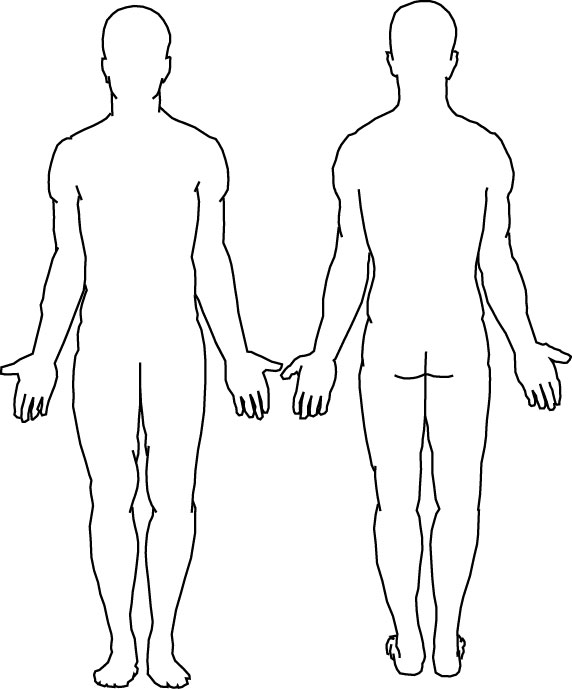 備註：                       死亡前的最近史描述:相驗發現    年  　月　  日  　時 　 分(24小時制)辨認往生者身分正確: □是，依：□身分證 □家屬指認為死亡第一現場？□是  □否: 位置                   誰發現:              相驗時，大體已經被搬動或置入冰箱: □是  □否已經被家屬/禮儀社化妝換服: □是  □否現場有無遺留可疑的物品/藥物: □否   □是，說明：                         相驗時有就診的醫療院所證明: □是  □否相驗時大體有外傷/可疑致死痕跡: □否  □是，繪於下方人形圖。備註：                       死亡前的最近史描述:相驗發現    年  　月　  日  　時 　 分(24小時制)辨認往生者身分正確: □是，依：□身分證 □家屬指認為死亡第一現場？□是  □否: 位置                   誰發現:              相驗時，大體已經被搬動或置入冰箱: □是  □否已經被家屬/禮儀社化妝換服: □是  □否現場有無遺留可疑的物品/藥物: □否   □是，說明：                         相驗時有就診的醫療院所證明: □是  □否相驗時大體有外傷/可疑致死痕跡: □否  □是，繪於下方人形圖。備註：                       死亡前的最近史描述:相驗發現    年  　月　  日  　時 　 分(24小時制)辨認往生者身分正確: □是，依：□身分證 □家屬指認為死亡第一現場？□是  □否: 位置                   誰發現:              相驗時，大體已經被搬動或置入冰箱: □是  □否已經被家屬/禮儀社化妝換服: □是  □否現場有無遺留可疑的物品/藥物: □否   □是，說明：                         相驗時有就診的醫療院所證明: □是  □否相驗時大體有外傷/可疑致死痕跡: □否  □是，繪於下方人形圖。備註：                       死亡前的最近史描述:相驗發現    年  　月　  日  　時 　 分(24小時制)辨認往生者身分正確: □是，依：□身分證 □家屬指認為死亡第一現場？□是  □否: 位置                   誰發現:              相驗時，大體已經被搬動或置入冰箱: □是  □否已經被家屬/禮儀社化妝換服: □是  □否現場有無遺留可疑的物品/藥物: □否   □是，說明：                         相驗時有就診的醫療院所證明: □是  □否相驗時大體有外傷/可疑致死痕跡: □否  □是，繪於下方人形圖。備註：                       死亡前的最近史描述:相驗發現    年  　月　  日  　時 　 分(24小時制)辨認往生者身分正確: □是，依：□身分證 □家屬指認為死亡第一現場？□是  □否: 位置                   誰發現:              相驗時，大體已經被搬動或置入冰箱: □是  □否已經被家屬/禮儀社化妝換服: □是  □否現場有無遺留可疑的物品/藥物: □否   □是，說明：                         相驗時有就診的醫療院所證明: □是  □否相驗時大體有外傷/可疑致死痕跡: □否  □是，繪於下方人形圖。備註：                       死亡前的最近史描述:相驗發現    年  　月　  日  　時 　 分(24小時制)辨認往生者身分正確: □是，依：□身分證 □家屬指認為死亡第一現場？□是  □否: 位置                   誰發現:              相驗時，大體已經被搬動或置入冰箱: □是  □否已經被家屬/禮儀社化妝換服: □是  □否現場有無遺留可疑的物品/藥物: □否   □是，說明：                         相驗時有就診的醫療院所證明: □是  □否相驗時大體有外傷/可疑致死痕跡: □否  □是，繪於下方人形圖。備註：                       死亡前的最近史描述:相驗發現    年  　月　  日  　時 　 分(24小時制)辨認往生者身分正確: □是，依：□身分證 □家屬指認為死亡第一現場？□是  □否: 位置                   誰發現:              相驗時，大體已經被搬動或置入冰箱: □是  □否已經被家屬/禮儀社化妝換服: □是  □否現場有無遺留可疑的物品/藥物: □否   □是，說明：                         相驗時有就診的醫療院所證明: □是  □否相驗時大體有外傷/可疑致死痕跡: □否  □是，繪於下方人形圖。備註：                       死亡前的最近史描述:相驗發現    年  　月　  日  　時 　 分(24小時制)辨認往生者身分正確: □是，依：□身分證 □家屬指認為死亡第一現場？□是  □否: 位置                   誰發現:              相驗時，大體已經被搬動或置入冰箱: □是  □否已經被家屬/禮儀社化妝換服: □是  □否現場有無遺留可疑的物品/藥物: □否   □是，說明：                         相驗時有就診的醫療院所證明: □是  □否相驗時大體有外傷/可疑致死痕跡: □否  □是，繪於下方人形圖。備註：                       死亡前的最近史描述:相驗發現    年  　月　  日  　時 　 分(24小時制)辨認往生者身分正確: □是，依：□身分證 □家屬指認為死亡第一現場？□是  □否: 位置                   誰發現:              相驗時，大體已經被搬動或置入冰箱: □是  □否已經被家屬/禮儀社化妝換服: □是  □否現場有無遺留可疑的物品/藥物: □否   □是，說明：                         相驗時有就診的醫療院所證明: □是  □否相驗時大體有外傷/可疑致死痕跡: □否  □是，繪於下方人形圖。備註：                       死亡前的最近史描述:相驗發現    年  　月　  日  　時 　 分(24小時制)辨認往生者身分正確: □是，依：□身分證 □家屬指認為死亡第一現場？□是  □否: 位置                   誰發現:              相驗時，大體已經被搬動或置入冰箱: □是  □否已經被家屬/禮儀社化妝換服: □是  □否現場有無遺留可疑的物品/藥物: □否   □是，說明：                         相驗時有就診的醫療院所證明: □是  □否相驗時大體有外傷/可疑致死痕跡: □否  □是，繪於下方人形圖。備註：                       死亡前的最近史描述:相驗發現    年  　月　  日  　時 　 分(24小時制)辨認往生者身分正確: □是，依：□身分證 □家屬指認為死亡第一現場？□是  □否: 位置                   誰發現:              相驗時，大體已經被搬動或置入冰箱: □是  □否已經被家屬/禮儀社化妝換服: □是  □否現場有無遺留可疑的物品/藥物: □否   □是，說明：                         相驗時有就診的醫療院所證明: □是  □否相驗時大體有外傷/可疑致死痕跡: □否  □是，繪於下方人形圖。備註：                       死亡前的最近史描述:相驗發現    年  　月　  日  　時 　 分(24小時制)辨認往生者身分正確: □是，依：□身分證 □家屬指認為死亡第一現場？□是  □否: 位置                   誰發現:              相驗時，大體已經被搬動或置入冰箱: □是  □否已經被家屬/禮儀社化妝換服: □是  □否現場有無遺留可疑的物品/藥物: □否   □是，說明：                         相驗時有就診的醫療院所證明: □是  □否相驗時大體有外傷/可疑致死痕跡: □否  □是，繪於下方人形圖。備註：                       死亡前的最近史描述:相驗發現    年  　月　  日  　時 　 分(24小時制)辨認往生者身分正確: □是，依：□身分證 □家屬指認為死亡第一現場？□是  □否: 位置                   誰發現:              相驗時，大體已經被搬動或置入冰箱: □是  □否已經被家屬/禮儀社化妝換服: □是  □否現場有無遺留可疑的物品/藥物: □否   □是，說明：                         相驗時有就診的醫療院所證明: □是  □否相驗時大體有外傷/可疑致死痕跡: □否  □是，繪於下方人形圖。備註：                       死亡前的最近史描述:相驗發現    年  　月　  日  　時 　 分(24小時制)辨認往生者身分正確: □是，依：□身分證 □家屬指認為死亡第一現場？□是  □否: 位置                   誰發現:              相驗時，大體已經被搬動或置入冰箱: □是  □否已經被家屬/禮儀社化妝換服: □是  □否現場有無遺留可疑的物品/藥物: □否   □是，說明：                         相驗時有就診的醫療院所證明: □是  □否相驗時大體有外傷/可疑致死痕跡: □否  □是，繪於下方人形圖。備註：                       死亡前的最近史描述:死亡原因：直接引起死亡之疾病或傷害:死亡原因：直接引起死亡之疾病或傷害:死亡原因：直接引起死亡之疾病或傷害:死亡原因：直接引起死亡之疾病或傷害:死亡原因：直接引起死亡之疾病或傷害:死亡原因：直接引起死亡之疾病或傷害:死亡原因：直接引起死亡之疾病或傷害:死亡原因：直接引起死亡之疾病或傷害:死亡原因：直接引起死亡之疾病或傷害:死亡原因：直接引起死亡之疾病或傷害:死亡原因：直接引起死亡之疾病或傷害:死亡原因：直接引起死亡之疾病或傷害:死亡原因：直接引起死亡之疾病或傷害:死亡原因：直接引起死亡之疾病或傷害:死亡原因：直接引起死亡之疾病或傷害:甲、先行原因：（若有引起上述死因之疾病或傷害）先行原因：（若有引起上述死因之疾病或傷害）先行原因：（若有引起上述死因之疾病或傷害）先行原因：（若有引起上述死因之疾病或傷害）先行原因：（若有引起上述死因之疾病或傷害）先行原因：（若有引起上述死因之疾病或傷害）先行原因：（若有引起上述死因之疾病或傷害）先行原因：（若有引起上述死因之疾病或傷害）先行原因：（若有引起上述死因之疾病或傷害）先行原因：（若有引起上述死因之疾病或傷害）先行原因：（若有引起上述死因之疾病或傷害）先行原因：（若有引起上述死因之疾病或傷害）先行原因：（若有引起上述死因之疾病或傷害）先行原因：（若有引起上述死因之疾病或傷害）先行原因：（若有引起上述死因之疾病或傷害）乙、(甲之原因)：(甲之原因)：(甲之原因)：(甲之原因)：(甲之原因)：(甲之原因)：(甲之原因)：(甲之原因)：(甲之原因)：(甲之原因)：(甲之原因)：(甲之原因)：(甲之原因)：(甲之原因)：丙、(乙之原因)：(乙之原因)：(乙之原因)：(乙之原因)：(乙之原因)：(乙之原因)：(乙之原因)：(乙之原因)：(乙之原因)：(乙之原因)：(乙之原因)：(乙之原因)：(乙之原因)：(乙之原因)：丁、(丙之原因)：(丙之原因)：(丙之原因)：(丙之原因)：(丙之原因)：(丙之原因)：(丙之原因)：(丙之原因)：(丙之原因)：(丙之原因)：(丙之原因)：(丙之原因)：(丙之原因)：(丙之原因)：其他對於死亡有影響之疾病或身體狀況（但與引起死亡之疾病或傷害無直接關係者)其他對於死亡有影響之疾病或身體狀況（但與引起死亡之疾病或傷害無直接關係者)其他對於死亡有影響之疾病或身體狀況（但與引起死亡之疾病或傷害無直接關係者)其他對於死亡有影響之疾病或身體狀況（但與引起死亡之疾病或傷害無直接關係者)其他對於死亡有影響之疾病或身體狀況（但與引起死亡之疾病或傷害無直接關係者)其他對於死亡有影響之疾病或身體狀況（但與引起死亡之疾病或傷害無直接關係者)其他對於死亡有影響之疾病或身體狀況（但與引起死亡之疾病或傷害無直接關係者)其他對於死亡有影響之疾病或身體狀況（但與引起死亡之疾病或傷害無直接關係者)其他對於死亡有影響之疾病或身體狀況（但與引起死亡之疾病或傷害無直接關係者)其他對於死亡有影響之疾病或身體狀況（但與引起死亡之疾病或傷害無直接關係者)其他對於死亡有影響之疾病或身體狀況（但與引起死亡之疾病或傷害無直接關係者)其他對於死亡有影響之疾病或身體狀況（但與引起死亡之疾病或傷害無直接關係者)其他對於死亡有影響之疾病或身體狀況（但與引起死亡之疾病或傷害無直接關係者)其他對於死亡有影響之疾病或身體狀況（但與引起死亡之疾病或傷害無直接關係者)其他對於死亡有影響之疾病或身體狀況（但與引起死亡之疾病或傷害無直接關係者)家屬對上述有無異議：□無 。                    □有，簡述：    　　　　　　　　　　　               　。家屬對上述有無異議：□無 。                    □有，簡述：    　　　　　　　　　　　               　。家屬對上述有無異議：□無 。                    □有，簡述：    　　　　　　　　　　　               　。家屬對上述有無異議：□無 。                    □有，簡述：    　　　　　　　　　　　               　。家屬對上述有無異議：□無 。                    □有，簡述：    　　　　　　　　　　　               　。家屬對上述有無異議：□無 。                    □有，簡述：    　　　　　　　　　　　               　。家屬對上述有無異議：□無 。                    □有，簡述：    　　　　　　　　　　　               　。家屬對上述有無異議：□無 。                    □有，簡述：    　　　　　　　　　　　               　。家屬對上述有無異議：□無 。                    □有，簡述：    　　　　　　　　　　　               　。家屬對上述有無異議：□無 。                    □有，簡述：    　　　　　　　　　　　               　。家屬對上述有無異議：□無 。                    □有，簡述：    　　　　　　　　　　　               　。家屬對上述有無異議：□無 。                    □有，簡述：    　　　　　　　　　　　               　。家屬對上述有無異議：□無 。                    □有，簡述：    　　　　　　　　　　　               　。家屬對上述有無異議：□無 。                    □有，簡述：    　　　　　　　　　　　               　。家屬對上述有無異議：□無 。                    □有，簡述：    　　　　　　　　　　　               　。___________區衛生所／____________ 醫療院所， 醫師姓名(簽名+蓋章)：申請人姓名與聯絡電話：            /手機或市話：            與亡者之關係：申請份數：　　份，家屬簽名：            ，陪同人員（管區警察）簽名：___________區衛生所／____________ 醫療院所， 醫師姓名(簽名+蓋章)：申請人姓名與聯絡電話：            /手機或市話：            與亡者之關係：申請份數：　　份，家屬簽名：            ，陪同人員（管區警察）簽名：___________區衛生所／____________ 醫療院所， 醫師姓名(簽名+蓋章)：申請人姓名與聯絡電話：            /手機或市話：            與亡者之關係：申請份數：　　份，家屬簽名：            ，陪同人員（管區警察）簽名：___________區衛生所／____________ 醫療院所， 醫師姓名(簽名+蓋章)：申請人姓名與聯絡電話：            /手機或市話：            與亡者之關係：申請份數：　　份，家屬簽名：            ，陪同人員（管區警察）簽名：___________區衛生所／____________ 醫療院所， 醫師姓名(簽名+蓋章)：申請人姓名與聯絡電話：            /手機或市話：            與亡者之關係：申請份數：　　份，家屬簽名：            ，陪同人員（管區警察）簽名：___________區衛生所／____________ 醫療院所， 醫師姓名(簽名+蓋章)：申請人姓名與聯絡電話：            /手機或市話：            與亡者之關係：申請份數：　　份，家屬簽名：            ，陪同人員（管區警察）簽名：___________區衛生所／____________ 醫療院所， 醫師姓名(簽名+蓋章)：申請人姓名與聯絡電話：            /手機或市話：            與亡者之關係：申請份數：　　份，家屬簽名：            ，陪同人員（管區警察）簽名：___________區衛生所／____________ 醫療院所， 醫師姓名(簽名+蓋章)：申請人姓名與聯絡電話：            /手機或市話：            與亡者之關係：申請份數：　　份，家屬簽名：            ，陪同人員（管區警察）簽名：___________區衛生所／____________ 醫療院所， 醫師姓名(簽名+蓋章)：申請人姓名與聯絡電話：            /手機或市話：            與亡者之關係：申請份數：　　份，家屬簽名：            ，陪同人員（管區警察）簽名：___________區衛生所／____________ 醫療院所， 醫師姓名(簽名+蓋章)：申請人姓名與聯絡電話：            /手機或市話：            與亡者之關係：申請份數：　　份，家屬簽名：            ，陪同人員（管區警察）簽名：___________區衛生所／____________ 醫療院所， 醫師姓名(簽名+蓋章)：申請人姓名與聯絡電話：            /手機或市話：            與亡者之關係：申請份數：　　份，家屬簽名：            ，陪同人員（管區警察）簽名：___________區衛生所／____________ 醫療院所， 醫師姓名(簽名+蓋章)：申請人姓名與聯絡電話：            /手機或市話：            與亡者之關係：申請份數：　　份，家屬簽名：            ，陪同人員（管區警察）簽名：___________區衛生所／____________ 醫療院所， 醫師姓名(簽名+蓋章)：申請人姓名與聯絡電話：            /手機或市話：            與亡者之關係：申請份數：　　份，家屬簽名：            ，陪同人員（管區警察）簽名：___________區衛生所／____________ 醫療院所， 醫師姓名(簽名+蓋章)：申請人姓名與聯絡電話：            /手機或市話：            與亡者之關係：申請份數：　　份，家屬簽名：            ，陪同人員（管區警察）簽名：___________區衛生所／____________ 醫療院所， 醫師姓名(簽名+蓋章)：申請人姓名與聯絡電話：            /手機或市話：            與亡者之關係：申請份數：　　份，家屬簽名：            ，陪同人員（管區警察）簽名：